راهنمای درخواست تصویب موضوع پروپوزال 1-ابتدا وارد پیش خوان خدمت شده و از منوی شخصی (درخواست تصویب پروپزال ) را انتخاب می کنیم2-در صفحه باز شده عبرت درخواست جدید را انتخاب می کنیم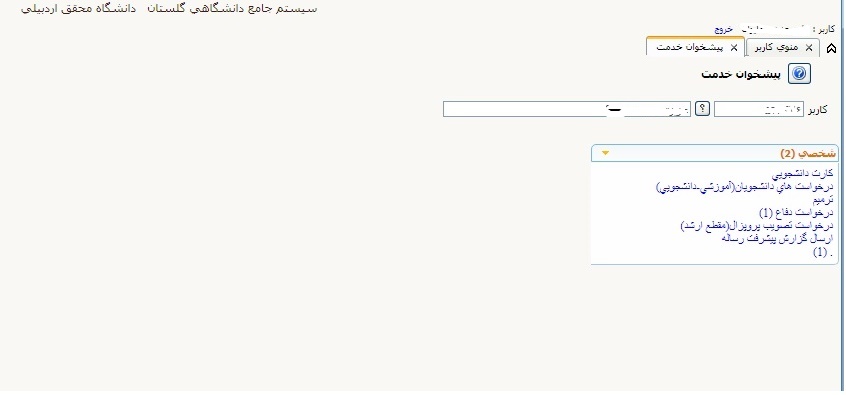 3-پس از انتخاب درخواست جدید وارد صفحه زیر میشویمطبق راهنمای تصویری ابتدا شماره درس مربوط به پروپزال که (پایان نامه هست) و دانشجو قبلا آن را انتخاب واحد نموده و مدیر گروه برای آن فعالیت تعریف نموده با فشار دادن دکمه ؟ ، شماره درس توسط سیستم ارائه خواهد شد.طبق شکل وع درخواست تصویب موضوع انتخاب خواهد شدطبق راهنما جهت وارد کردن متن پوپزال از طریق کپی و پیست از طریق علامت مشخص شده در شکل استفاده خواهیم نمود.و در مرحله اخر استاد راهنمای خود را انتخاب میکنیم بدین منظور کافی است اسم استاد راهنما در باکس مربوطه تایپ شده و با انتخاب علامت ؟ استاد مربوطه توسط سیستم ارائه خواهد شد.پس از طی این مراحل و انتخاب گزینه ایجاد در پایین صفحه درخواست شما ایجاد شده و به منظور ادامه کار حتما توسط دانشجو تایید گردد.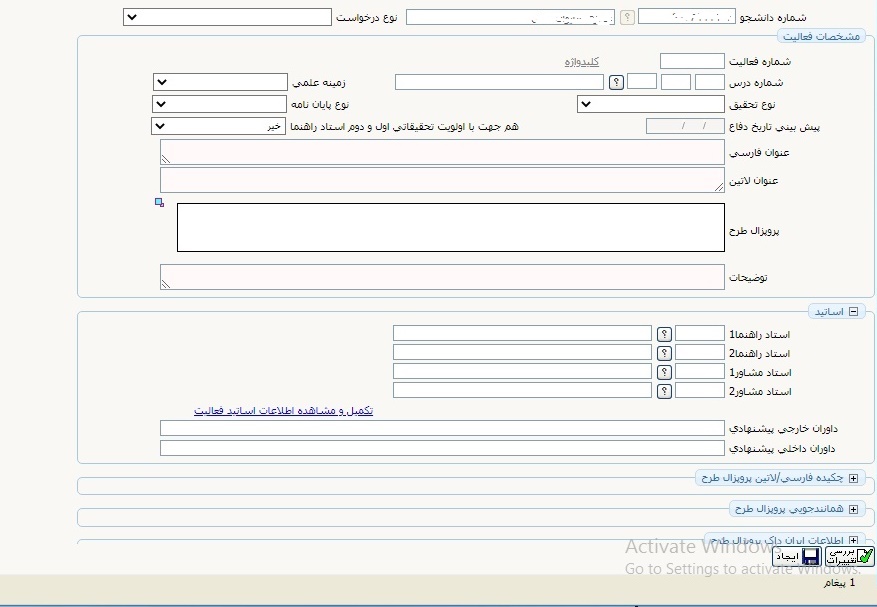 